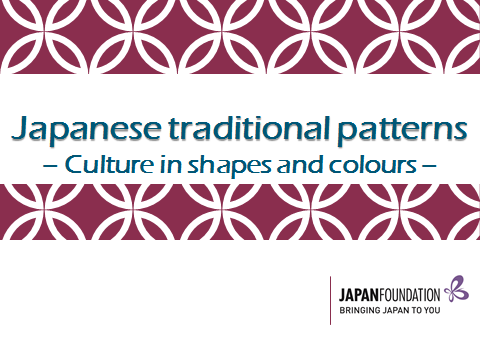 What is もんよう?1.  What are these? Circle the correct words to describe the patterns below.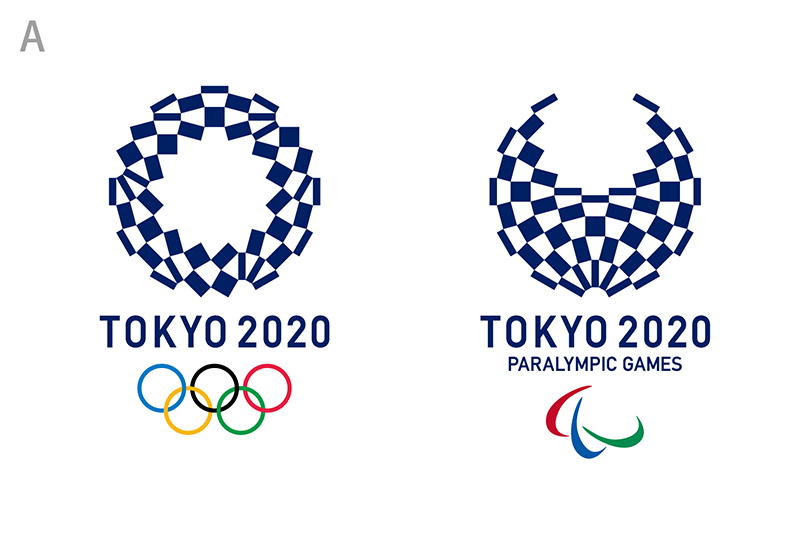 2.  What is this pattern below called in your culture?  What is this pattern often used for? Write the answers in the box.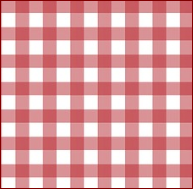 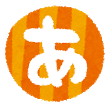 Colours in traditional patterns1.  Match the colours to the hiragana 　　あか　　　　　　　 きいろ                                    　しろ　　　　　                                          あお　　ピンク　　　　　　　　　　むらさき　　　	みどり　　                        くろ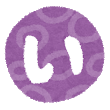 2.  Write the colours of the patterns in the boxes below using the letters given.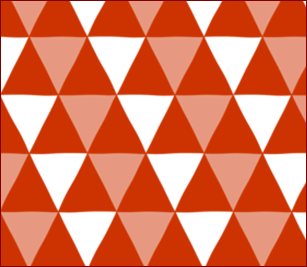 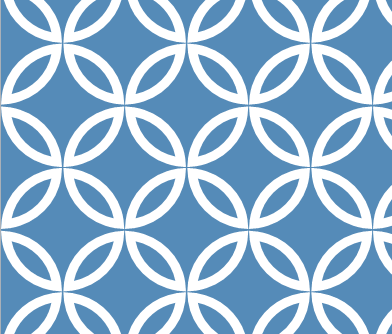 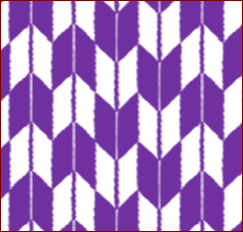 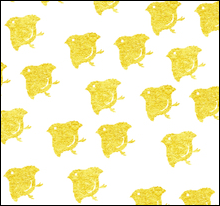 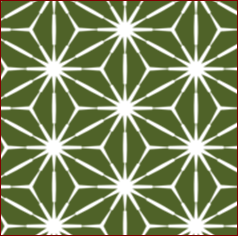 3.  What is your favourite colour?    Write the colour in Japanese .4.  Ask each other what your favourite colours are. 　　　　　　　　　　　　　　　　　　　  Q: なにいろがすき？　A:＿＿＿＿がすき。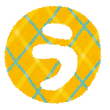 3. What are the names of these shapes?　Write the number in the shapes.　 3.  かたちはなんですか？Find various patterns in traditional patterns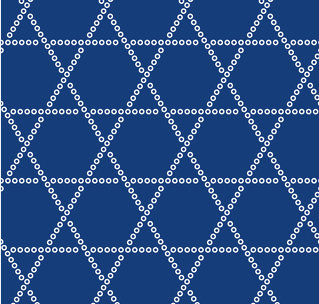 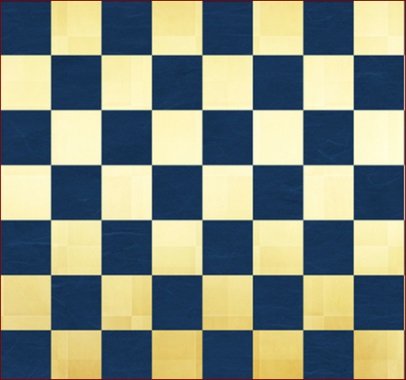 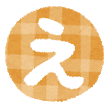 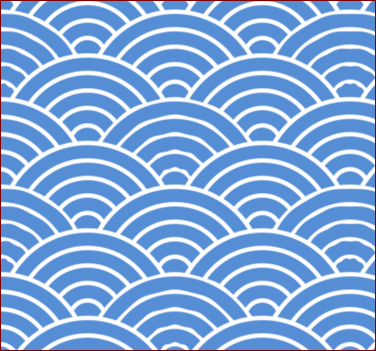 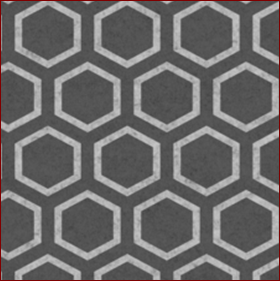 4.   いくつありますか？  Count the number of shapes in the patterns.　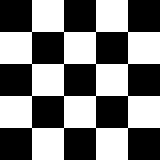 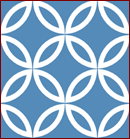 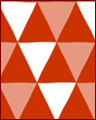 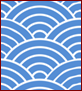    　おうぎ　　　 しかく 	   　まる　　　さんかく　（　　　）      （　　　）    （　　　）      （　　　）5.  Fill in the empty spaces 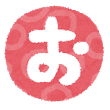 5a  Draw Japanese patterns of your choice in the kimono and colour them in.      Trace the Hiragana of the colours.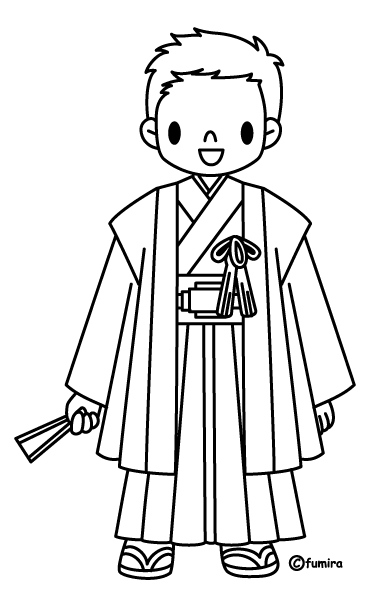 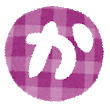 5b   Draw Japanese patterns of your choice in the kimono and colour them in.  Trace the Hiragana of the colours.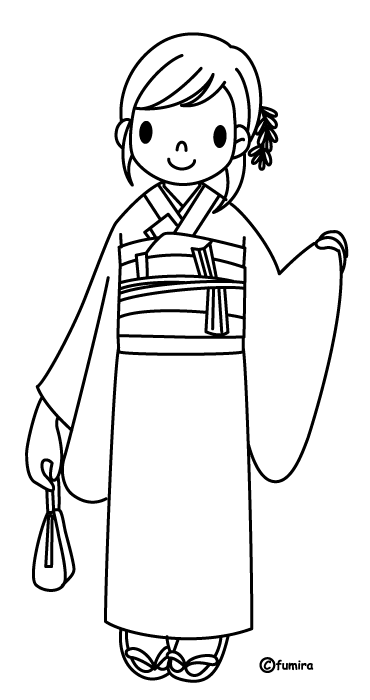 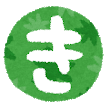 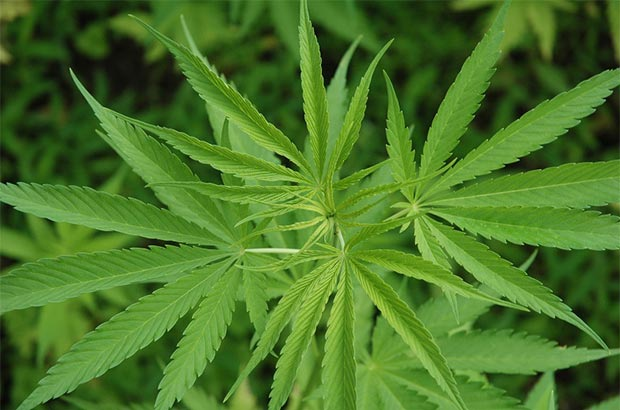 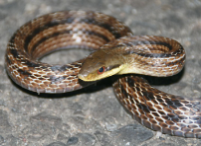 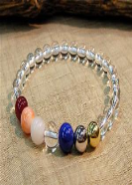 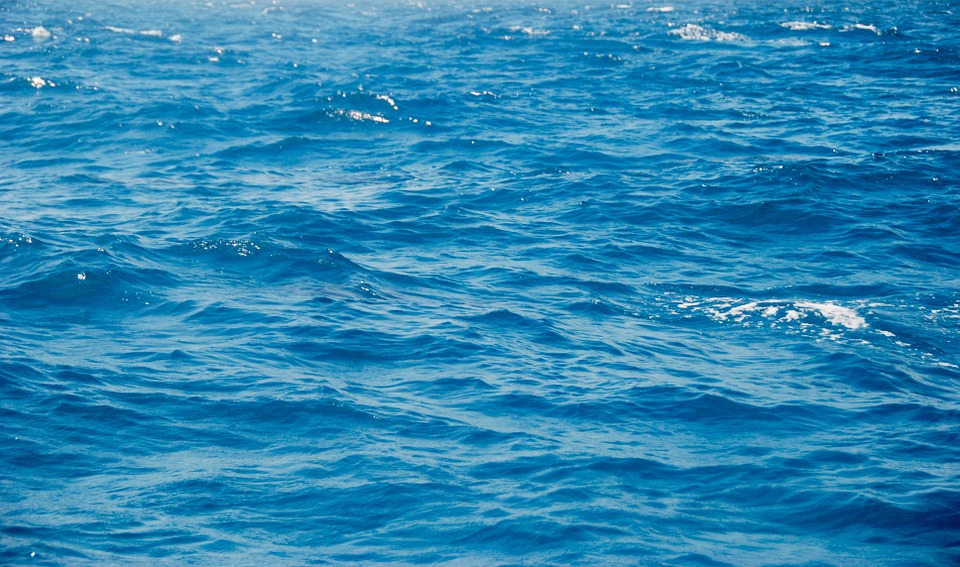 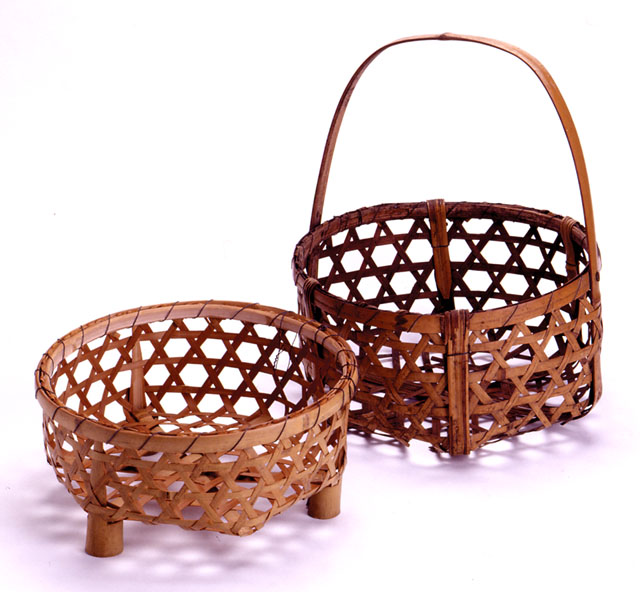 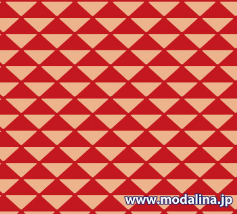 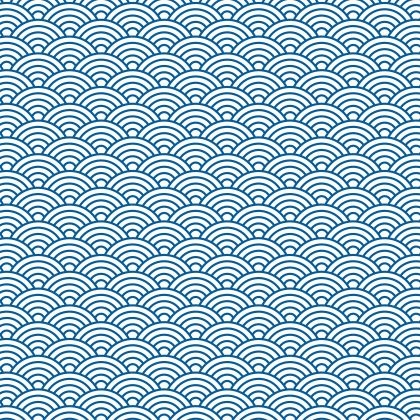 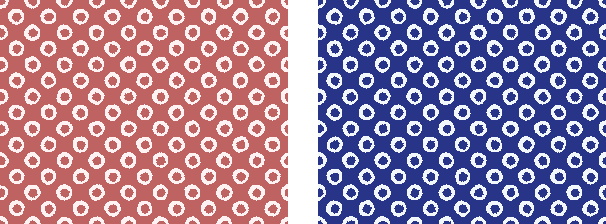 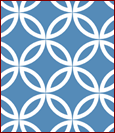 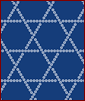 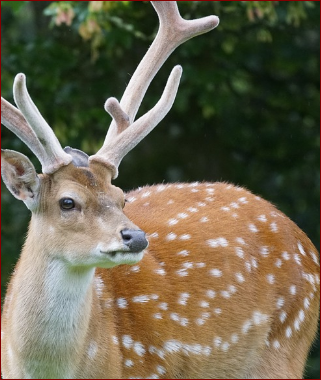 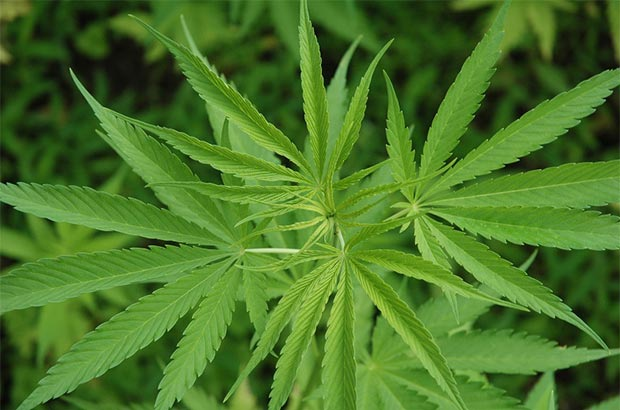 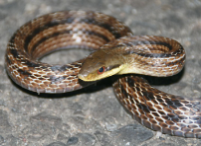 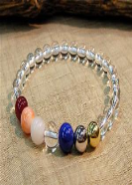 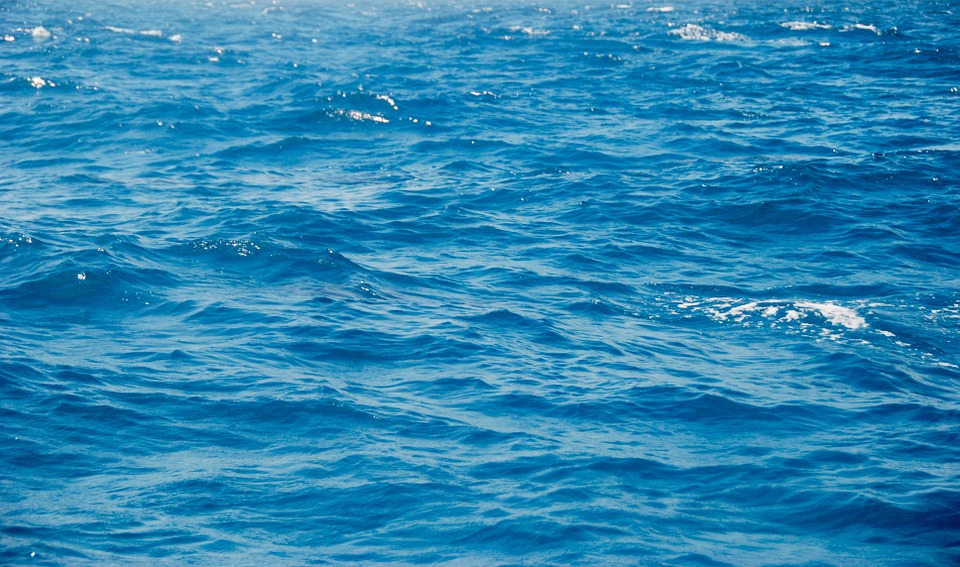 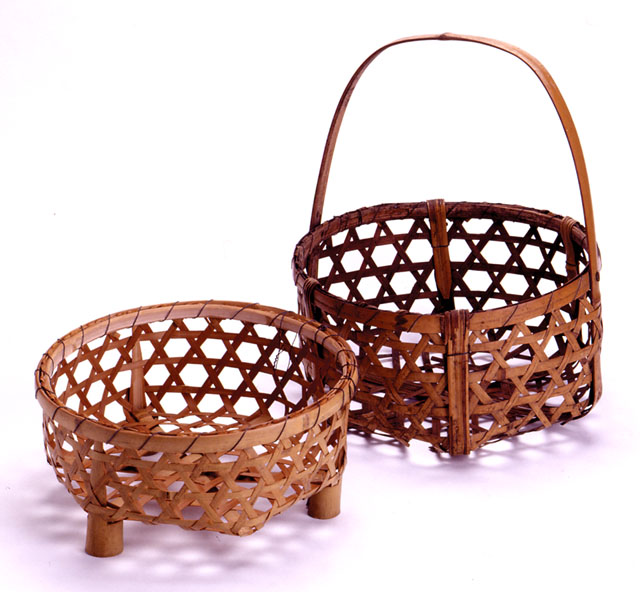 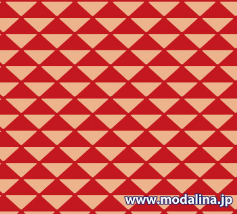 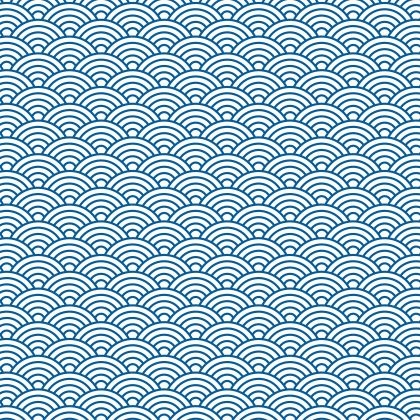 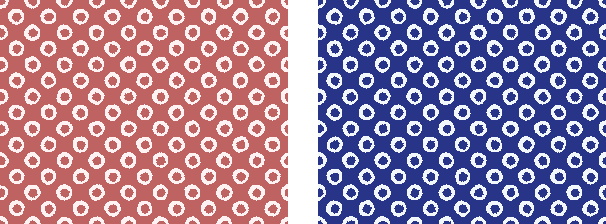 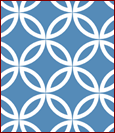 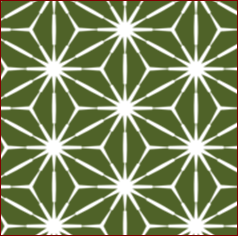 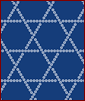 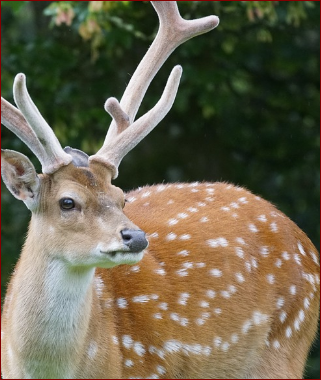 2.　 What are these words in Japanese? Match the pictures to the descriptions.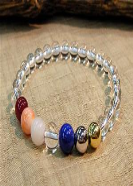 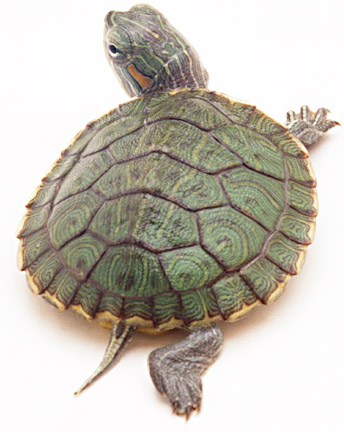 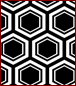 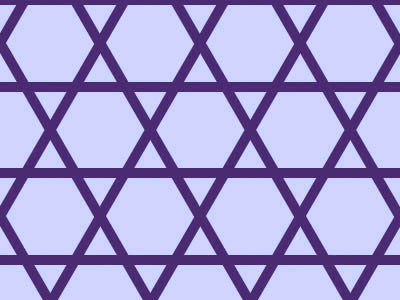 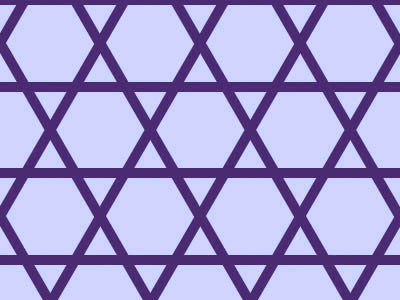 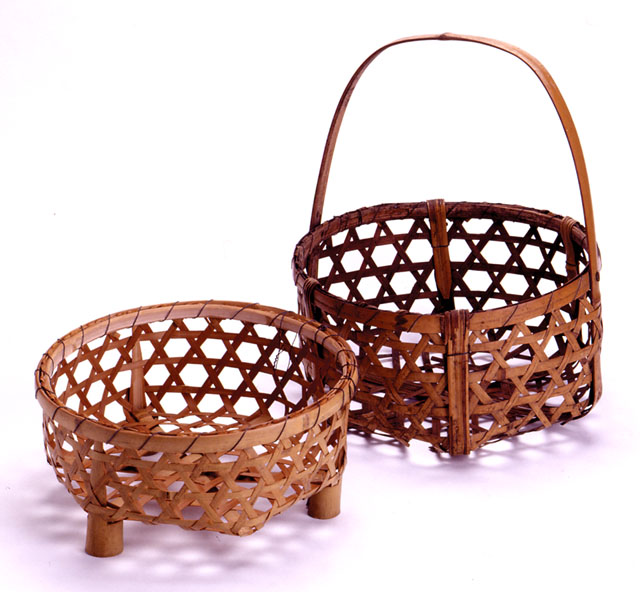 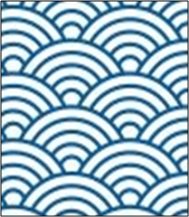 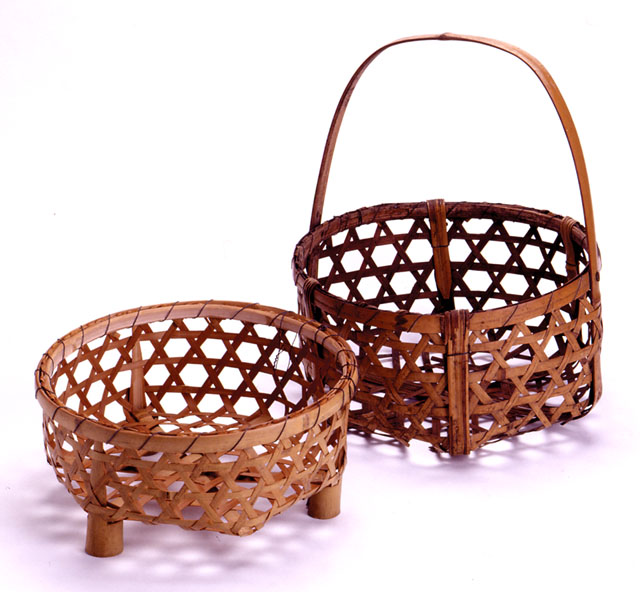 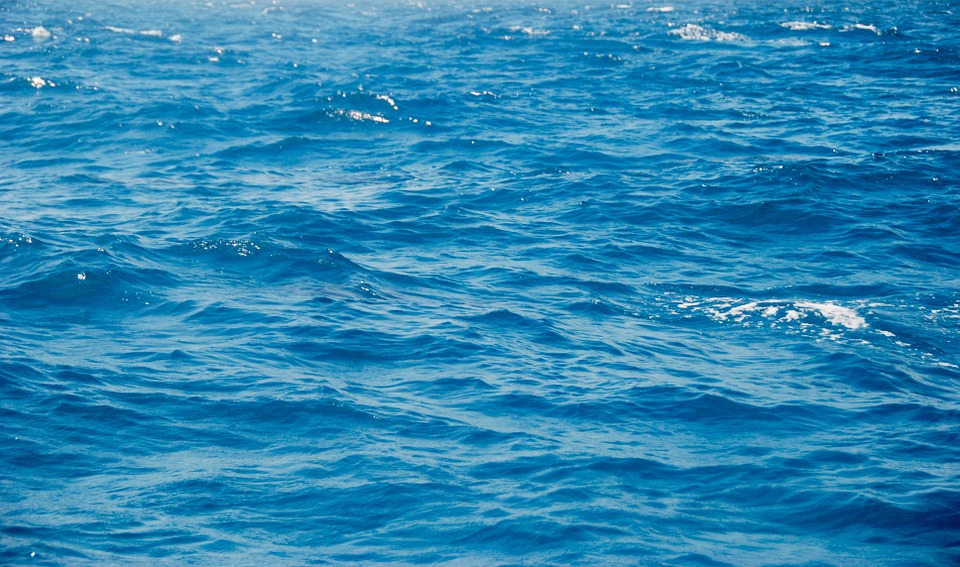 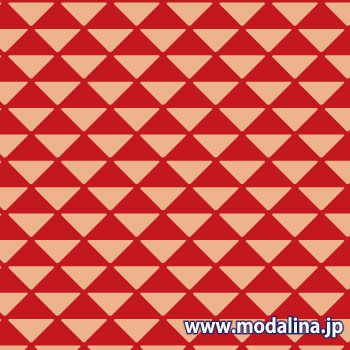 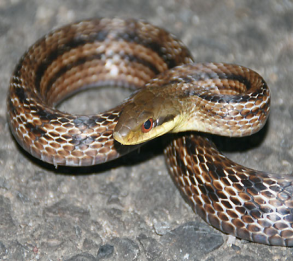 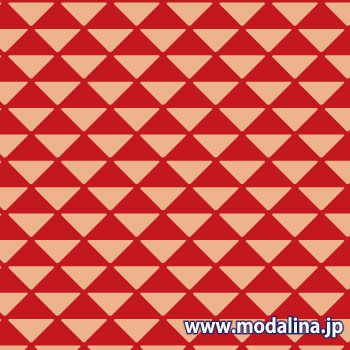 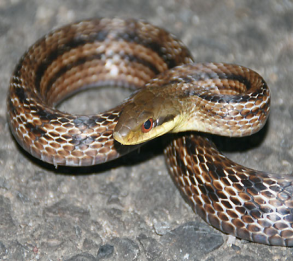 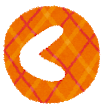 ★Task Research some patterns or designs from various  countries/regions.  What are they? What do they signify? Share them in groups. Writing Task:   Underline the words in the passage below which you will change                             to write your own. 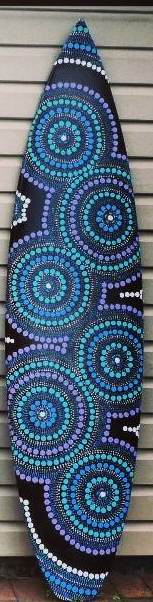 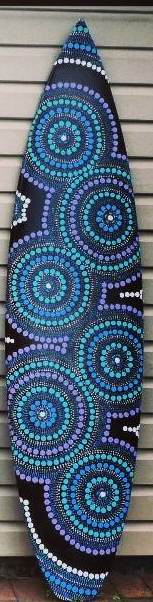    Vocab list:   デザイン design	    まる circle/s 　 てん dot/s     いみ meaning 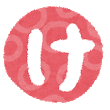   		    みず　water 	    うみ  sea		オーストラリアじん Australian			    オーストラリア　Australia  		シンボル symbolDesign your own pattern for a new surfboard in the box. The design must reflect an aspect of Australian culture. Describe the design in Japanese.   ___________________________________________________________________  ___________________________________________________________________  ___________________________________________________________________  ___________________________________________________________________  ___________________________________________________________________  ___________________________________________________________________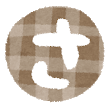 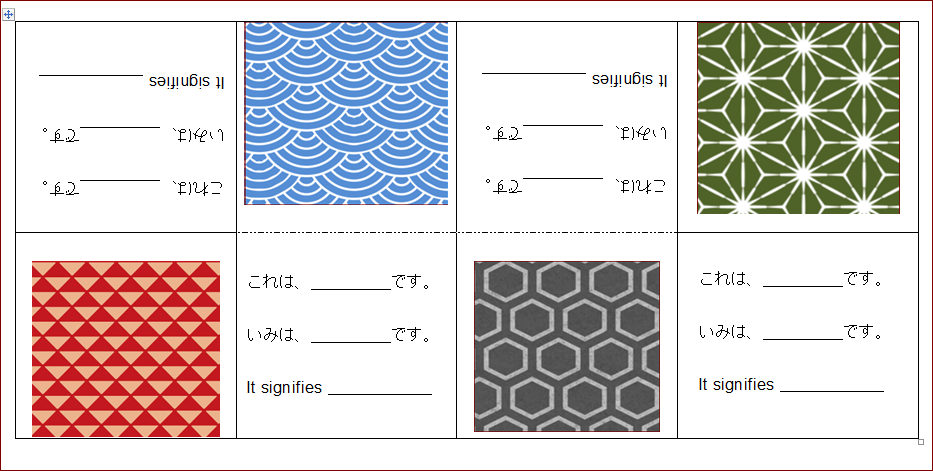 ShapesKanjiHiraganaEnglish----まる----おうぎtriangle四かくごかく六かく